REQUERIMENTO Nº 94/2020Requer informações acerca da quantidade de Kits Escolares entregues pelo Governo Federal e do Estado de São Paulo, a municipalidade.Senhor Presidente,Senhora Vereadora,	Senhores Vereadores. CONSIDERANDO que os Princípios que regem a Administração Pública, esta descritos no artigo 37 da Constituição Federal.CONSIDERANDO que a transparência é um dever dos órgãos públicos e o cidadão tem direito ao acesso às informações.CONSIDERANDO que cabe ao Poder Legislativo, dispor sobre as matérias de competência do Município, especialmente assuntos de interesse local.CONSIDERANDO a função de fiscalização dos atos do Poder Executivo, abrangendo os ATOS ADMINISTRATIVOS, de gestão e fiscalização financeira e orçamentária do município.                           CONSIDERANDO que além das votações, os vereadores também têm o PODER E O DEVER DE FISCALIZAR A ADMINISTRAÇÃO, cuidando da aplicação dos recursos e observando o orçamento. É dever do PODER LEGISLATIVO acompanhar o Poder Executivo, principalmente em relação ao cumprimento das leis e DA BOA APLICAÇÃO E GESTÃO DO DINHEIRO PÚBLICO.REQUEIRO que, nos termos do Art. 10, Inciso X, da Lei Orgânica do município de Santa Bárbara d’Oeste, combinado com o Art. 63, Inciso IX, do mesmo diploma legal, seja oficiado o Excelentíssimo Senhor Prefeito Municipal para que encaminhe a esta Casa de Leis as seguintes informações:O município recebeu do governo Federal e Estadual, Kits escolares para ser entregue aos alunos da rede municipal de ensino? Se sim, informar quantidade, e locais onde foram distribuídos os Kits escolares? Plenário “Dr. Tancredo Neves”, em 03 de Março de 2020.ISAC SORRILLO-Vereador-Santa Bárbara d’Oeste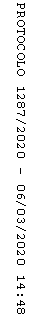 